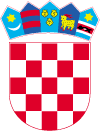 	REPUBLIKA HRVATSKA                     BJELOVARSKO – BILOGORSKA ŽUPANIJA         OPĆINA VELIKA PISANICAZAHTJEVZA SUFINANCIRANJE DIJELA TROŠKOVA USLUGA KONZULTANATA ZA PRIPREMU PROJEKATA ZA FINANCIRANJE IZ FONDOVA EUROPSKE UNIJE ILI NACIONALNIH FONDOVA POVEZANIH S PRIMARNOM POLJOPRIVREDNOM PROIZVODNJOMMIBPG: 	                    OIB: 	Naziv i adresa poljoprivrednog gospodarstva, obrta, trgovačkog društva, poduzeća, zadruge:___________________________________________________________________________(upisati naziv podnositelja zahtjeva za pravnu osobu)___________________________________________________________________________(ime i prezime nositelja, vlasnika)Izjavljujem pod punom materijalnom i kaznenom odgovornošću da sam pripremao/la projekt  __________________________________________________________________________________(upisati naziv projekta)koji sam aplicirao/la kod _____________________________________________________________                                                (upisati naziv fonda ili ministarstva RH)na _____________________________________________________________________________(upisati mjeru/natječaj)Vrijednost projekta iznosi ____________________________________________________________	                                                             (upisati iznos)Pripremu dokumentacije za projekt/ natječaj vršio/la je __________________________________________________________________________________(upisati nazivu adresu pružatelja usluge)    Datum ispunjavanja obrasca                                                      Potpis podnositelja zahtjeva:__________________________                                                    ______________________________Priložena dokumentacija:presliku osobe iskaznice- za fizičke osobe, presliku rješenja o Upisu u sudski registar  - za pravne osobe, presliku rješenja o upisu u Upisnik poljoprivrednih gospodarstva potvrdu da podnositelj zahtjeva ni članovi njegovog kućanstva nemaju dospjelog duga prema Općini Velika Pisanica ni pravnim osobama u njenom vlasništvu ( Poduzetnički park Velika Pisanica d.o.o.)dokaz da je projekt prijavljen na natječaj (potvrda prijave projekta)dokaz o ugovorenoj (naručenoj) stručnoj tehničkoj pomoći konzultanta (ugovor/narudžbenica)izjavu o nepostojanju dvostrukog sufinanciranjapresliku računa na koji će se isplatiti sufinancirani iznos